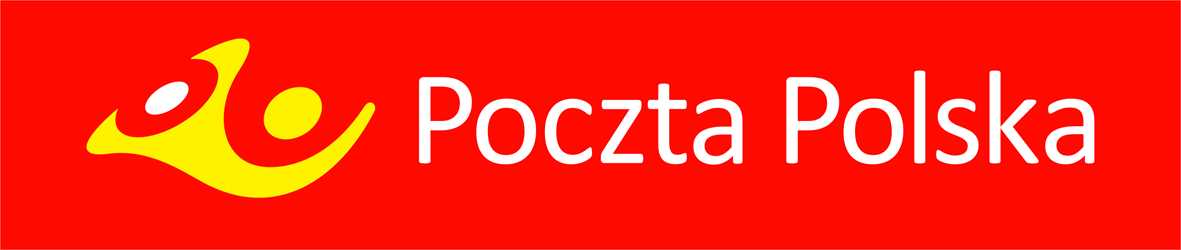 OGŁOSZENIE O SPRZEDAŻY NIERUCHOMOŚCI W TRYBIE AUKCJIAukcja odbywa się na zasadach określonych Regulaminem postępowań na sprzedaż nieruchomości Poczty Polskiej S.A. (dalej: ,,Regulamin”) dostępnym na stronie internetowej http://nieruchomosci.poczta-polska.pl i w siedzibie Sprzedawcy oraz Prowadzącego aukcję – informacje pod nr telefonu: (58) 32-66-225, kom. 502-012-367. Oferent zobowiązany jest do pisemnej akceptacji treści Regulaminu.Sprzedawca: POCZTA POLSKA S.A., 00-940 Warszawa, ul. Rodziny Hiszpańskich 8.Prowadzący aukcję: Poczta Polska S.A., Pionu Infrastruktury, Region Pionu Infrastruktury w Gdańsku, 80-940 Gdańsk, ul. Targ Rakowy 7/8, pokój 212.Przedmiot sprzedaży: Tczew, ul. Dworcowa 2Prawo użytkowania wieczystego nieruchomości, oznaczonej w ewidencji gruntów jako działka nr 236/2 o powierzchni 0,1527ha, 
wraz z posadowionymi na niej, stanowiącymi odrębny od gruntu przedmiot własności: budynkiem biurowym o powierzchni użytkowej 1673,45m2 i pozostałym budynkiem niemieszkalnym o powierzchni użytkowej , położonej w Tczewie przy ul. Dworcowej 2, powiecie tczewskim, województwie pomorskim, objętej księga wieczystą nr GD1T/00007792/2, prowadzoną przez Sąd Rejonowy w Tczewie IV Wydział Ksiąg Wieczystych.Prowadzący aukcję informuje:Według Miejscowego Planu Zagospodarowania Przestrzennego Miasta Tczewa zatwierdzonego Uchwałą Nr XXVIII/263/2005 Rady Miejskiej w Tczewie z dnia 27 stycznia 2005 r. nieruchomość należy do terenów zamkniętych oznaczonych na rysunku Planu symbolem ,,Z – strefa zamknięta, dla której nie ustala się zasad zagospodarowania.Budynek nie posiada świadectwa charakterystyki energetycznej.Pomieszczenia o łącznej powierzchni użytkowej  położone w budynku biurowym najmowane są na podstawie umowy najmu. Po zbyciu przedmiotowego lokalu, nabywca wstępuje w miejsce zbywcy w stosunek prawny wynikający z ww. umowy 
na podstawie której najemca płaci comiesięczny czynsz.Nieruchomość, zgodnie z przepisami prawa, podlega prawu pierwokupu, które może wykonać podmiot uprawniony.; sprzedaż  nieruchomości nastąpi na rzecz Nabywcy wyłonionego w aukcji w przypadku niezrealizowania prawa pierwokupu przez uprawniony podmiot.Cena wywoławcza netto: 1 720 000,00 zł		        Minimalne postąpienie: 20 000,00 zł		Wadium: 172 000,00 zł(sprzedaż nieruchomości zwolniona jest z podatku VAT).Cena wywoławcza stanowi Cenę wywoławczą, o której mowa w §1 ust. 2 pkt 2 Regulaminu.Aukcja odbędzie się w siedzibie prowadzącego aukcję, w dniu 30.11.2020 r.       Składanie i analiza dokumentów odbędzie się o godzinie 10:00, aukcja rozpocznie się o godzinie 10:15 w pokoju nr 212.Wadium wnoszone w pieniądzu powinno być wpłacone nie później niż do dnia 26.11.2020 r., przy czym jako termin wpłaty rozumiany jest       termin uznania rachunku bankowego Poczty Polskiej S.A. kwotą wadium.Wadium wnoszone w pieniądzu, w podanej wyżej kwocie należy wpłacić na rachunek bankowy: Bank Pocztowy S.A. w Bydgoszczy        nr konta: 85 1320 0019 0099 0718 2000 0025, z dopiskiem na przelewie w rubryce tytułem: „aukcja - Tczew”.       UWAGA – wadium:złożone przez nabywcę zostanie zarachowane na poczet ceny nabycia,złożone przez oferentów, których oferty nie zostaną przyjęte, zostanie zwrócone w terminie 7 dni roboczych po dokonaniu wyboru oferty.7.      Nieruchomość można oglądać po uprzednim uzgodnieniu telefonicznym (kontakt: (58) 32-66-225, kom. 502-012-367), począwszy od dnia          publikacji ogłoszenia do dnia 23-25.11.2020 r.Oferent zobowiązany jest do złożenia dokumentów wskazanych w §3 Regulaminu.W przypadku przystąpienia do aukcji osoby fizycznej, w tym reprezentującej osobę prawną, ma ona obowiązek złożenia pisemnego oświadczenia o wyrażeniu zgody na przetwarzanie danych osobowych dla potrzeb prowadzonej aukcji.Oferent jest zobowiązany do zapoznania się ze stanem fizycznym i prawnym sprzedawanej nieruchomości oraz do złożenia, w przypadku przystąpienia do aukcji, pisemnego oświadczenia o zapoznaniu się ze stanem fizycznym i prawnym nieruchomości.W przypadku uchylania się przez  wyłonionego Nabywcę od zawarcia umowy, Sprzedawca ma prawo do sądowego dochodzenia zawarcia umowy, zatrzymania wadium albo dochodzenia odszkodowania.Z chwilą przybicia, strony zobowiązane są do zawarcia umowy sprzedaży.Nabywca, który w terminie wskazanym w §7 ust. 3 Regulaminu nie uiści ceny zbycia, traci prawo wynikające z przybicia oraz złożone wadium.Bliższe informacje o przedmiocie aukcji oraz procedurze aukcyjnej można uzyskać na stronie http://nieruchomosci.poczta-polska.pl oraz pod numerami telefonów: (58) 32-66-225, kom. 502-012-367.Sprzedawca zastrzega sobie prawo do zmiany treści ogłoszenia i warunków aukcji.W każdym czasie przed rozstrzygnięciem aukcji, w szczególności w przypadku naruszenia postanowień Regulaminu, Sprzedawca może odstąpić od rozstrzygnięcia aukcji lub unieważnić ją bez podania przyczyny.Warunkiem podpisania umowy sprzedaży nieruchomości będzie uzyskanie przez Sprzedającego odpowiednich zgód korporacyjnych.Oferent zobowiązany jest do złożenia oświadczenia, iż w przypadku zamknięcia aukcji i wyboru jego oferty, a następnie niewyrażenia odpowiedniej zgody korporacyjnej, nie będzie wnosił żadnych roszczeń do Sprzedawcy związanych z nie zawarciem umowy sprzedaży.Do zaoferowanej ceny doliczony zostanie należny podatek VAT, o ile wynika to z obowiązujących przepisów prawa.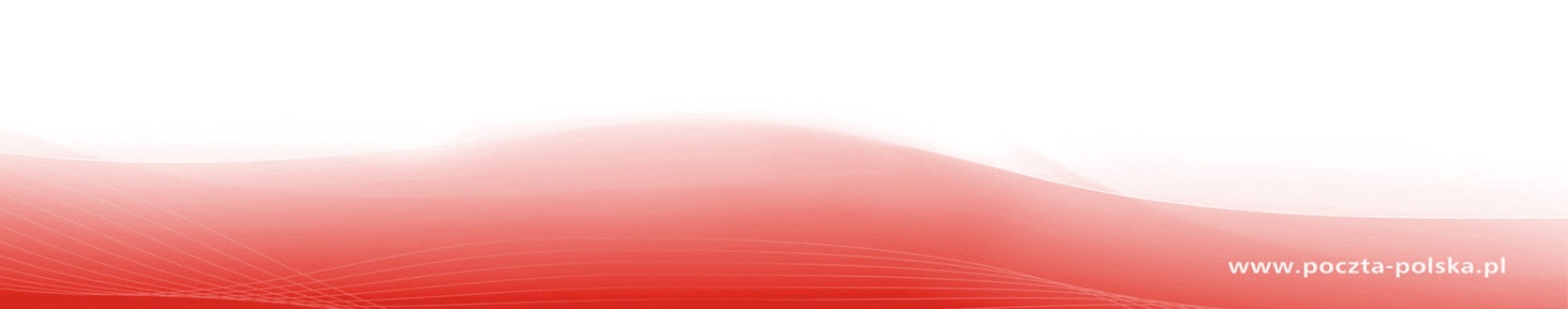 